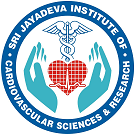 SRI JAYADEVA INSTITUTE OF CARDIOVASCULAR SCIENCES & RESEARCH(Govt. of Karnataka Regd. Autonomous Institute)9th Block, Jayanagar, Bannerghatta Road, Bangalore-69.AFFILIATED TO  OF HEALTH SCIENCES, KARNATAKAAPPLICATION FOR ADMISSION TO FELLOWSHIP PROGRAMME – August 2022   Applying for Fellowship Programme : 1. Cardiac Electrophysiology 2. Non-Invasive Cardiology3. Intensive Care Medicine4. Non-Invasive Cardiovascular ImagingName of the Candidate			:        (In Capital letters)Date of Birth & Age				:Place of Birth 					:Sex							:Blood Group					:Married						:  		Yes / No Name of the Father/Spouse		:Name of the Mother				:Religion & Caste 				: Present Address				: Permanent Address				:			E-Mail ID						:Telephone Numbers (Office)		:                             Residence		:    Mobile No		: PAN Card Number				:Aadhar No 					: Medical Council Registration No.	:Languages known				:Person to be notified in the 		:          Event of emergency          Address & phone Numbers	 EDUCATION QUALIFICATIONS	: WORK EXPERIENCE				: Are you an In-Service candidate 			: 	Yes / No,       If yes please fill out the attached appendix  		        a. In-service candidates should apply through Head of the Parent Department along with No-objection certificate. If the candidate is selected he/she must submit Relieving order from the Parent Department at the time of admission.         b. No stipend will be paid for In-service Candidates. Certificates to be enclosed:            The candidate has to submit attested Xerox copies of the            following documents along with the filled application form:- 10th Marks card for age proofMBBS Marks CardMBBS Internship Completion certificateMBBS Attempt Certificate		MBBS Degree certificatePG Marks CardPG Degree Certificate			Permanent Medical Council Registration CertificateAddress proof                                                          Work experience certificateKMC Registration Certificate in case of NRI Candidates Specimen Signature of Student     1)     2)I swear that the above facts are true to the best of my knowledge & belief.After admission to the course, I will not claim refund with regards to the admission fees at any circumstances. PLACE:					             Signature of the StudentDATE:APPENDIXThe following information should be furnished by the In-service candidate and should be verified and forwarded by the concerned Head of the departmentDate:					Signature of the CandidateCertified that the particulars furnished above have been verified and found correct and he/she is eligible to apply for the Fellowship ProgrammesDate:							Signature of the head ofPlace:						         the department with sealSl.No.GraduationDEGREEUNIVERSITYYEAR1.Under Graduation2.Post Graduation3.Super Speciality 4.Any Other additional QualificationSl.No.Work Experience including present employmentWork Experience including present employmentWork Experience including present employmentSl.No.PLACEDESIGNATIONDURATION12345DepartmentDate of entry into serviceNumber of years of serviceSpeciality in which he/she is workingWhether probationary period has been declared or not (If declared, mention the order Number, date of declaration and furnish the document)Whether the candidate has already done/undergoing PG Super Speciality Course(If yes, mention the subject and year of completion with supporting document)Whether any enquiry is pending against him/herWhether he/she is under suspension/unauthorized absence